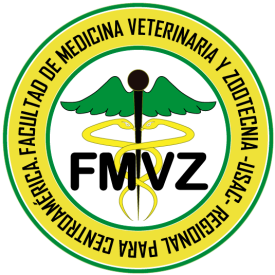 CURSO DE ESPECIALIZACIÓN PRODUCCIÓN Y SANIDAD PORCINAESCUELA DE ESTUDIOS DE POSTGRADOFACULTAD DE MEDICINA VETERINARIA Y ZOOTECNIAInformación generalPresentaciónActualmente la porcicultura en Guatemala es una de las actividades pecuarias que en los últimos años ha tomado bastante auge, contribuyendo con 1.7% del Producto Interno Bruto (PIB) y con el 15.8% del Producto Interno Bruto Agrícola (PIBA). Genera 10,000 empleos directos y 60,000 indirectos, además genera más de US$100 millones. (Visar –MAGA, 2012).Sin embargo, la porcicultura se ve comprometida por diversos factores como: el aumento repentino de las materias primas; aumento constante de productos porcinos importados; reducción de la demanda de productos por el bajo poder adquisitivo de la población; la gran debilidad del faenado y procesamiento;la Política gubernamental que favorece el ingreso de productos porcinos a través de la firma de nuevos TLC; y la pérdida del estatus de país libre de Peste Porcina Clásica (PPC) por los brotes acontecidos. Dadasestas circunstancias los porcicultores se han visto en la necesidad de buscar el punto de equilibrio entre lo económicamente deseable y lo biológicamente posible, con una diversidad de métodos que los han llevado a mejorar la tecnología y aumentar los rendimientos. El curso de especialización estará contenido en seis módulos: Diseño de instalaciones porcinas y medio ambiente, manejo por áreas, nutrición y alimentación, reproducción, sanidad, administración y gestión de la calidad; conformados por medio de clases presenciales, tareas, simulacros, discusión de casos, redacción de informes, talleres de trabajo, evaluaciones de cada modulo y una final; buscando desarrollar el pensamiento crítico ante situaciones de la producción porcina de Guatemala.El curso de especialización en producción y sanidad porcina, está dirigido a médicos veterinarios, zootecnistas y agrónomos, pretende formar recurso humano con destrezas para el manejo correcto de granjas porcinas, para lograr una mejor rentabilidad.Objetivos:General:Actualizar a profesionales en conocimientos para mejorar la productividad y competitividad de las empresas porcicolas.Específicos:Brindar conocimientos de los procedimientos técnicos y administrativos de granjas porcicolasIntroducir conocimientos sanitarios en las producciones porcicolas.Actualizar en las nuevas biotecnologías de la reproducción.Estrechar relaciones entre la Universidad y el sector porcicola productivo a través de la organización de eventos de capacitación para los profesionales del área.Perfil de Ingreso:Profesional graduado de las carreras de medicina veterinaria, zootecnia y carreras afines.Perfil de Egreso:Egresado con la capacidad de conocer el manejo integral de la producción porcina de forma práctica y eficaz.  Con conocimientos de los procedimientos técnicos y administrativos y sanitarios de granjas porcicolas y sobre biotecnologías de la reproducción.Plan de estudios:El curso de especialización en producción y sanidad porcinaestará conformado por seis módulos:Módulo 1: Diseño de Instalaciones porcinas y medio ambiente.En este modulo se darán las bases conceptuales para la construcción y equipamiento de las granjas porcícolas, legislación ambiental, materiales de construcción, manejo adecuado de residuos, etc.Módulo 2: Manejo por áreas.Este modulo pretende dar a conocer las diferentes técnicas de manejo adecuado, tomando en cuenta los 5 principios del Bienestar Animal, según el área de producción.Módulo 3: Nutrición y alimentación.En este módulo se abordaránlos conceptos básicos de nutrición, análisis de formulas, requerimientos nutricionales y fabricación de alimentos balanceados.Módulo 4: Reproducción.En este módulo se dará a los estudiantes la fisiología, la biotecnología y la patología de la reproducción, tanto de la cerda como del verraco.Módulo 5: Sanidad. Este modulo busca discutir las causas de las enfermedades parasitarias, nutricionales, virales, bacterianas. Prevención y control de enfermedades.Módulo 6: Administración y gestión de la calidad.En este modulo se gestión de la calidad, gerencia, análisis de costos, análisis e interpretación de datos productivos.Contenidos mínimos:Módulo 1: Diseño de Instalaciones porcinas y medio ambiente.Legislación ambiental en explotaciones porcinas.Cálculo de Instalaciones porcinasInstalaciones para las diferentes etapasMateriales de construcción para los diferentes climas.Manejo de residuos sólidos y líquidosControl de olores y vectoresBioseguridad en granjasMódulo 2: Manejo por áreasManejo de la cerda de reemplazoManejo de la cerda gestanteManejo de la cerda lactanteManejo del lechón recien nacidoManejo del lechón destetadoManejo del cerdo de engordeManejo de verracosMódulo 3: Nutrición y alimentación.Nutrición aplicada a la porciculturaRequerimientos nutricionales y formulación de dietas.Nutrición de hembras de reemplazoNutrición  de hembras gestantesNutrición de hembras lactantesNutrición del lechón destetado, crecimiento y engordeMódulo 4: Reproducción.Fisiología de la reproducción.Biotecnologías de la ReproducciónEvaluación de semen y procesamiento.Patologías de la reproducción en la cerda y el verracoMódulo 5: SanidadEnfermedades bacterianas más comunes en cerdosEnfermedades viricas más comunes en cerdosEnfermedades parasitarias más comunes en cerdos.Enfermedades relacionadas con la nutrición.Programas profilácticos usados en cerdosMódulo 6: Administración y gestión de la calidad.Bases para la administración de granjas PorcinasMétodos de costosFuentes de financiamientoManejo de registros y análisisImportancia del recurso humano en la producción porcinaMetodología:Las modalidades de enseñanza aprendizaje serán sesiones semipresenciales, talleres prácticos, discusión de artículos, trabajos individuales y en grupo y redacción de informe final.Evaluación:Estará distribuida de la siguiente manera:Participación en clase………..………... …………………………………	30 pts.Entrega de tareas…………………………………………………………..	30 pts.Presentaciones……..…………………... …………………………………	30 pts.Evaluación final…..…………………………………………………………	10 pts.Total…………………………………………………………………………     100 pts.Aspectos Administrativos:Requisitos de admisión Escuela de Estudios de Postgrado:Formulario de admisiónHoja de vida con fotografía reciente impresaFotocopia del documento de identificación personal –DPI o pasaporteFotocopia del documento que acredite el grado académico de licenciatura Requisitos de inscripción –Registro y Estadística, USACTarjeta de solicitud de ingreso (la entregan en la ventanilla de inscripción)Una fotografía tamaño cedulaFotocopia autenticada del documento de identificación personal –DPI o pasaporte (para extranjeros)Fotostática del documento que acredite el grado académico de licenciaturaPago de matrícula (Q1,031.00 para guatemaltecos o Q2,031.00 para extranjeros)Otros requisitos que la legislación universitaria solicite Requisitos de clausura:Haber aprobado el pensum de estudioEstar solvente de pagosOtros que la legislación universitaria requieraRecursos:FísicosSalón uno (1) en el Instituto de Reproducción AnimalLas unidades productivas (granja experimental) de la FMVZ y granjas privadas.Aceptación y compromisoSegún el Normativo Escuela de Estudios de Postgrado. Artículo 29. Aceptación y compromiso. Serán aceptados para un programa de postgrado los solicitantes que aprueben el proceso de selección correspondiente de acuerdo al cupo disponible para el programa al que aplicó.El estudiante que es admitido en un programa de postgrado adquiere el compromiso de: Efectuar los pagos correspondientes. Asistir a todas las actividades programadas.Conservar el orden y mantener la disciplina.  Observar dignidad, lealtad y respeto hacia sus profesores, tutores, asesores, autoridades institucionales, personas que demandan atención de la institución, compañeros y trabajadores administrativos y de servicio.Aportar su iniciativa e interés en beneficio de la sociedad guatemalteca.Otros que se determinen en los programas de postgrado respectivos.Inversión DuraciónCinco (5) meses HorarioSábados, 7:00 a 10:00 horasSedeEdificio M9, Instituto de Reproducción Animal, Facultad de Medicina Veterinaria y Zootecnia, USACFecha inicioSábado 3 de febrero de 2018CoordinadorM.A. M.V. Yeri VelizCréditos académicos15 = 400 hrs de formación profesionalInversiónInscripción RyE Q 1031.00Dos pagos de    Q 1750.00Informaciónescuelapostgradofmvz@gmail.com Inscripción Q  1031.00Dos pagosQ. 1750.00TotalQ. 4531.00